ATZINUMS Nr. 22/8-3.10/360par atbilstību ugunsdrošības prasībāmAtzinums iesniegšanai derīgs sešus mēnešus.Atzinumu var apstrīdēt viena mēneša laikā no tā spēkā stāšanās dienas augstākstāvošai amatpersonai:Atzinumu saņēmu:20____. gada ___. ___________DOKUMENTS PARAKSTĪTS AR DROŠU ELEKTRONISKO PARAKSTU UN SATURLAIKA ZĪMOGU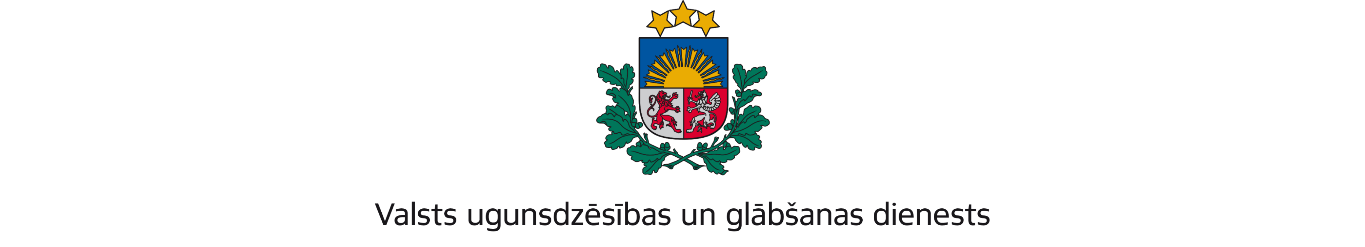 RĪGAS REĢIONA PĀRVALDEJaunpils iela 13, Rīga, LV-1002; tālr.: 67209650, e-pasts: rrp@vugd.gov.lv; www.vugd.gov.lvRīgaBiedrība “Bauskas Prātnieks”(izdošanas vieta)(juridiskās personas nosaukums vai fiziskās personas vārds, uzvārds)16.08.2023.Reģ Nr. 40008303402(datums)(juridiskās personas reģistrācijas numurs)Biržu iela 20-9, Bauska, Bauskas nov., LV-3901(juridiskās vai fiziskās personas adrese)1.Apsekots: Bērnu dienas nometnei paredzētās telpas Daugmales multifunkcionālā centra aktu zālē (turpmāk – Objekts).(apsekoto būvju, ēku vai telpu nosaukums)2.Adrese: "Skola", Daugmales pagasts, Ķekavas novads3.Īpašnieks (valdītājs): Ķekavas novada pašvaldība, Reģ Nr. 90000048491(juridiskās personas nosaukums vai fiziskās personas vārds, uzvārds)Gaismas iela 19 k-9, Ķekava, Ķekavas nov., LV-2123(juridiskās personas reģistrācijas numurs un adrese vai fiziskās personas adrese)4.Iesniegtie dokumenti: 2023.gada 31.jūlija Aigara Zundas iesniegums b/n.5.Apsekoto būvju, ēku vai telpu raksturojums: Objekts aprīkots ar automātisko ugunsgrēka atklāšanas un trauksmes signalizācijas sistēmu.6.Pārbaudes laikā konstatētie ugunsdrošības prasību pārkāpumi: Nav.7.Slēdziens: Objekts atbilst Ugunsdrošības noteikumu prasībām.8.Atzinums izsniegts saskaņā ar: Ministru kabineta 2009.gada 1.septembra noteikumu Nr.981 “Bērnu nometņu organizēšanas un darbības kārtība” 8.5.apakšpunkta prasībām.(normatīvais akts un punkts saskaņā ar kuru izdots atzinums)9.Atzinumu paredzēts iesniegt: Valsts izglītības satura centrā.(iestādes vai institūcijas nosaukums, kur paredzēts iesniegt atzinumu)Valsts ugunsdzēsības un glābšanas dienesta Rīgas reģiona pārvaldes priekšniekam, Jaunpils ielā 13, Rīgā, LV-1002.(amatpersonas amats un adrese)Valsts ugunsdzēsības un glābšanas dienesta Rīgas reģiona pārvaldes Ugunsdrošības uzraudzības un civilās aizsardzības nodaļas inspektoreL.Čerpakovska(amatpersonas amats)(paraksts)(v. uzvārds)Elektroniski parakstīts atzinums nosūtīts uz e-pastu: aigarello@inbox.lv(juridiskās personas pārstāvja amats, vārds, uzvārds vai fiziskās personas vārds, uzvārds; vai atzīme par nosūtīšanu)(paraksts)